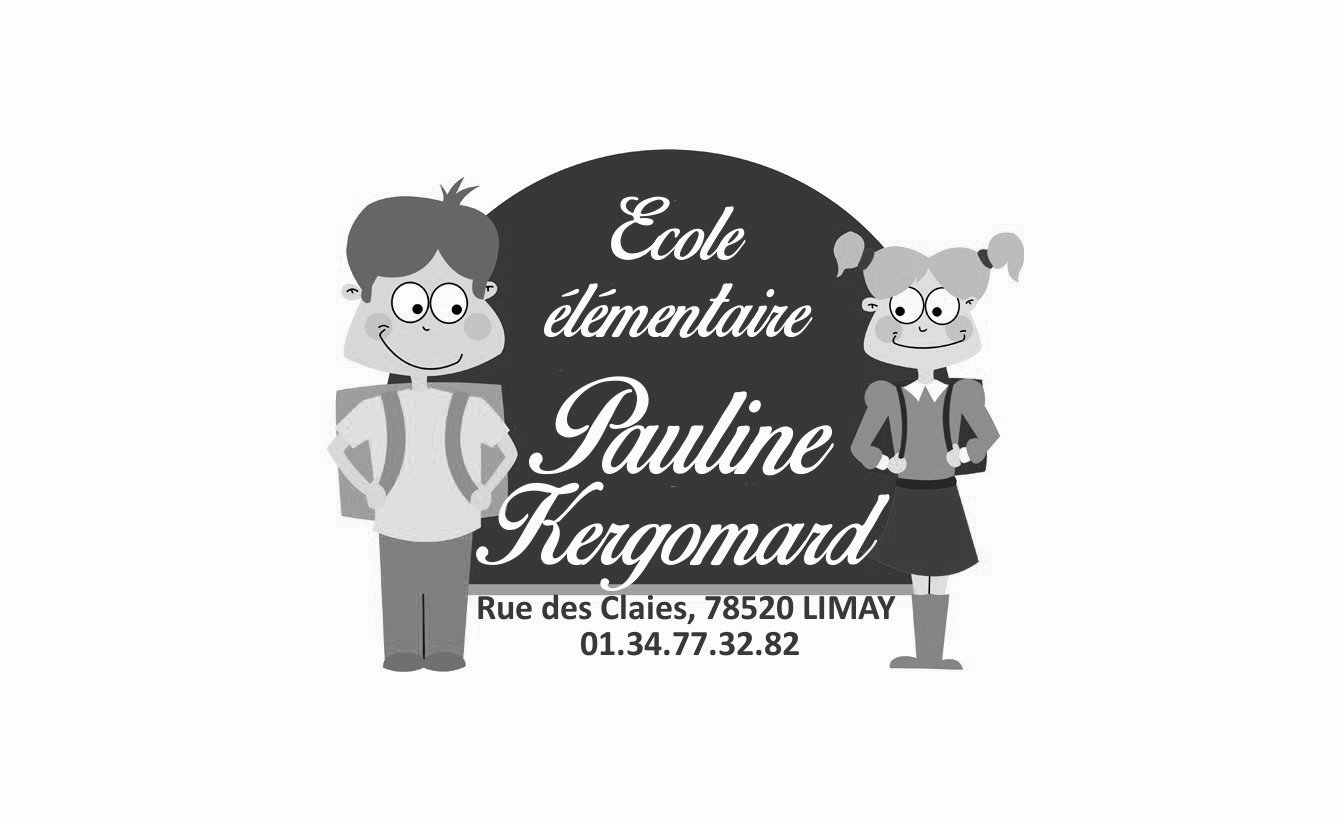 Etaient présents M.SOARES et les délégués suivants :Le but de ce conseil est de réfléchir et de proposer des idées pour améliorer la vie de l’école.POINTS ABORDES :BUDGET de 150 € pour récréation calmeIl a été décidé qu’il serait acheté :3 grandes cordes à sauter 3 petites cordes à sauterL’ajout de quelques cerceaux va être étudié.Un jeu de société en plusieurs exemplaires  entre ( Uno- Halli Galli - Dobble )  . Le Kapla pourra également testé.Le jeu du ninja sera mis dans la caisse de récréation calme pour ceux qui le souhaitent.REPONSES AUX QUESTIONS DIVERSES :Le planning des classes de récréation calme  ne changera pas . Les classes se retrouvant déjà plusieurs fois par semaine lors des récréations.Le temps de récréation ne peut être augmenté car l’école c’est avant tout les apprentissages.Le conseil des délégués accepte de prêter la cage de foot à la garderie à la condition qu’ils en prennent soin et la range tous les soirs.La mairie va être prévenue des ateliers que les élèves souhaiteraient revoir  le jeudi   ( Cuisine – danse – sport ).CE1/CE2CE2CM1CM1/CM2CM2JR-NandoAnissaMarièmeMofidaMelvynLoaneEnzoMohamedBilalAkgul